Bulletin Officiel N° 23 du Dimanche 30 Avril 2023Secrétariat GénéralOrdre du JourExamen du CourrierDiversExamen du CourrierCorrespondances - LiguesLettre de la Ligue Régionale de Football d’Alger, invitant le Directeur Technique Wilaya à une séance du travail le Lundi 24 Avril 2023 à 10h00 au siège de la Ligue de Football de la Wilaya de Tizi-Ouzou. Noté.Lettre de la Ligue Régionale de Football d’Alger, concernant le recours introduit par le CSA-MBSaoula. Nécessaire faitCorrespondances - ClubsLettre du C.S.A – M.O.Bentalha, concernant la rencontre CREA/MOB. Noté.PROCES-VERBAUX DES COMMISSIONSLes Présidents des commissions soumettent aux membres du Bureau de Ligue les résultats de leurs travaux.LE PRESIDENT                          LE SECRETAIRE GENERAL            Rachid OUKALI                           Ahmed CHENAKDirection Technique WilayaSéance du Dimanche 23.04.2023Membres Présents, MM :LIACHA Azzedine, D.T.WKOUIDRI Ahmed, SecrétaireBELKHOUDJA Lakhdar, MembreGUEBLI Mourad, MembreBAFDEL Mohamed, MembreOrdre du jourExamen du CourrierConvocationStage de Formation d’EntraîneursTirage au Sort Coupe Wilaya U.14DiversExamen du courrierDu C.S.A – U.S.P.Gué Constantine, nous informons que les Deux (02) entraîneurs dont les noms suivent Monsieur RABIA Lamine, entraîneurs principal « Seniors »Monsieur BETTEKA Mustapha, entraîneurs adjoint « Seniors, ne font plus partie de l’encadrement technique à compter du 13.04.2023Rapport de monsieur ALI NAZIM, entraîneur Seniors C.R.HAMIZ, concernant son engagement. Noté.Formation des entraineurs du 1er degré –Groupe 1, 4ème RegroupementDans le cadre de la formation des entraîneurs de football du 1er degré = 1er Groupe = 4ème Regroupement, nous invitons les stagiaires à s’acquitter des frais de participations relatif à la Formation d’un Montant de Douze mille Dinars Algérien (12.000,00 DA), versé au Compte BADR de la Ligue de Football Wilaya d’Alger :Banque BADR – AMIROUCHEBd, Colonel AMIROUCHERIB N° 003…600002564200/89Liste des stagiaires :1er Coupe Wilaya d’Alger « U.14 »« Feu KHERBOUCHE Ahmed »Edition 2023Règlement Football à 8Gardien et 07 Joueurs.Chaque équipe aura lieu la possibilité de composer un effectif de 18 Joueurs – 8 Joueurs rentrants – 10 Joueurs remplaçants et 5 Joueurs peuvent être incorporés parmi les remplaçants.Il est demandé à chaque équipe de présenter 02 Jeux d’équipements de différentes couleurs et 02 Ballons + protège tibia obligatoire.Les rencontres seront dirigées par des arbitres officiels et spécialisés en Football à 8 affiliés à la Ligue de Football Wilaya d’Alger.La durée des rencontres de Football à 8 « U.14 » est de                    2 X 20mn, mi-temps 10mn de pose.Une équipe présentant mois de 07 Joueurs est déclaré forfait.Les rencontres se dérouleront avec présentation de Licences.Le système de compétition se fait comme suit :Les rencontres se jouent par élimination direct.En cas de nul, une série de 03 Pénaltys pour désigner le vainqueur.Tirage au Sort du 1er Tour de la 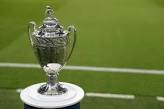 Coupe Wilaya d’Alger « U.14 »« Feu KHERBOUCHE Ahmed »Edition 2023DiversNote aux ClubsTous les entraîneurs des catégories jeunes U.14 – U.15 – U.17 et U.19, n’ayant pas établi de Licences d’entraîneurs ne seront pas autorisés à la main courante et seront pénalisés d’une amende de 5.000,00 DA, article 45 des Règlements Généraux (Amateurs).Le Directeur Technique Wilaya                               Le Secrétaire        Azzedine LIACHA                                          Ahmed KOUIDRICommission de DisciplineSEANCE du Lundi 24.04.2023MEMBRES PRESENTS, MM :BOUROUBA Djamel, PrésidentKHINACHE Réda, SecrétaireBOUNAZOU Rabah        = KHAIES AbderrahmaneMEDDOUR Rachid        = GHANEM AhmedOrdre du JourNoteAudiencesRectificatifConvocation Examen du CourrierTraitement des affairesBilan de la SéanceNOTE Les Clubs sont informés que la prochaine séance de la commission de Discipline se tiendra le Mardi 02 Mai 2023 à partir de 10H00 au lieu du Lundi 1er Mai 2023.AUDIENCESJ.S.Ouled Maamar = M.B.Saoula = CSA/MCAlger = USPGué ConstantineMCBenghazi = IRBMadania = OHai Badr = ASCEucalyptus = JSSaid Hamdine.RECTIFICATIFAFFAIRE N° 846 : MATCH JSB = WRB DU 15.04.2023 SENIORSBien Lire : BENKRID Ayoub Lic 98000793 JSBahdja.Au Lieu de : WRBelouizdadLe reste sans changement.CONVOCATIONMonsieur TALAMALI Mohamed Oussama 93000121 RCBz est convoqué pour la prochaine séance du Mardi 02 Mai 2023 à 12H00.TRAITEMENT DES AFFAIRESHonneur 1er Groupe = 22ème JournéeAFFAIRE N° 853 : MATCH OMSE = NRBridja DU 18.04.2023 SENIORSBENCHERGUI Abdenour Lic 100355 OMSE Avert Anti jeuBOURALA Abderrahmane Lic 91000009 OMSE Avert Anti JeuGACEMI Oussama Lic 200258 OMSE Avert Anti JeuSOUILAH Nour El-Islam Lic 3019 NRB Avert Anti JeuHAFSI Akram Lic 96000526 NRB Avert Anti JeuBOUCHIBANE Ayoub Lic 1001365 NRB Avert Jeu dangereuxAFFAIRE N° 854 : MATCH IRBOC = NMZ DU 18.04.2023 SENIORSBENMOUSSA Bilel Lic 2991 IRBOC Avert Anti JeuLOURARI Zakaria lic 3002 IRBOC Avert Jeu dangereuxKACI Walid Lic 3000530 NMZ Avert Anti JeuREKKAL Adléne Lic 98001356 NMZ Avert Anti JeuAFFAIRE N° 855 : MATCH JSBAB = ESFC DU 18.04.2023 SENIORSSAHRAOUI Ahmed Lic 89000239 JSBAB Avert Jeu dangereuxSARRI Sid Ali Lic 96000052 ESFC Avert Jeu dangereuxAFFAIRE N° 856 : MATCH JSD = CROF DU 18.04.2023 SENIORSAprès lecture de la feuille de matchAprès lecture du rapport de déléguéLa Commission décide :TAHAR BELLAR Moussa Lic 3003480 CROF 04 Matchs fermes + 5.000 DA d’amende pour insulte envers officiel “Article 112 du code disciplinaire ».BELKAID Rabah Saad Lic 99001237 JSD Avert Anti JeuBELKACEM Mohamed Mansour Lic 92000436 CROF Avert Anti JeuAFFAIR N° 857 : MATCH FCEB = FCB DU 18.04.2023 SENIORSR.A.SAFFAIRE N° 858 : MATCH JSSH = ODM DU 19.04.2023 SENIORSAprès lecture de la feuille de matchAprès lecture du rapport de l’arbitre et du déléguéLa Commission décide :NEGZI Bilel Lic 01002472 JSSH (01 An) de Suspension ferme + 10.000 DA d’amende pour Agression envers arbitre en fin de partie A/C du 25.04.2023 « Article 114 du Code Disciplinaire » + 01 Match ferme + 1.000 DA d’amende pour Contestation de décision.MOHAMED BELKBIR El-Baraa Lic 9200022 JSSH (01 An) de Suspension, dont 06 mois fermes et 06 mois avec sursis + 10.000 DA d’amende pour Agression envers arbitre en fin de partie A/C du 25.04.2023 « Article 114 du Code Disciplinaire ».HEMAI Anis Lic 95000359 JSSH 04 Matchs fermes + 5.000 DA d’amende pour Comportement Anti Sportif envers officiel (arbitre assistant) en fin de partie A/C du 25.04.2023 « ‘Article 112 du Code Disciplinaire (joueur qui n’a pas pris part à la partie et identifié par l’arbitre). BENMESSAOUD Sami Lic 92000371 JSSH 01 Match ferme + 1.000 DA d’amende “Contestation de decision”MOUSSA Khaled Lic 97001421 JSSH Avert Anti JeuBELHADJ Mohamed Bilel Lic 2882 JSSH Avert Anti JeuBOUKHALFA Mohamed Lic 95000100 ODM 01 Match ferme + 1.000 DA d’amende “Contestation de décision”500 DA d’amende au JSSaid Hamdine pour Conduite Incorrecte « Article 130 du Code Disciplinaire ».AFFAIR N° 859 : MATCH ESOF = NRZ DU 19.04.2023 SENIORSLAOUAMI Akram Lic 97001422 ESOF 01 Match ferme “Cumul de Cartons”MATMAT Imad Eddine Lic 89000118 NRZ Avert “Anti Jeu”AFFAIRE N° 860 : MATCH MOB = WAC DU 19.04.2023 SENIORSR.A.SAFFAIRE N° 861 : MATCH IRBM = CREH DU 18.04.2023 SENIORSAprès lecture de la feuille de matchAprès lecture du rapport de l’arbitreAprès lecture du rapport du déléguéLa Commission décide :MECHERI Mohamed Kamel Lic 95000775 IRBM 02 Matchs fermes “Faute Grave »TALHI Tahar Lic 8800116 IRBM 01 Match ferme + 1.000 DA damendeFARES Youcef Lic 9800581 IRBM Avert Anti jeuCHEBIRDOU Rayan Lic 4004336 IRBM Avert Jeu dangereuxKHALDI Abderrahmane Lic92000399 CREH Avert Anti jeuAFFAIRE N° 862: MATCH WRK = AREH DU 18.04.2023 SENIORSAprès lecture de la feuille de matchAprès lecture du rapport de déléguéLa Commission décide :NASRI Fouzi Lic 96000209 WRK 02 Matchs fermes « Jeu Brutal »TIRIKI Abdelhak Lic 88000252 AREH  02 Matchs fermes « Jeu Brutal”MOKRANI Adel Tahar Lic 4001176 WRK Avert Jeu dangereuxLARBI BEY Mohamed Lic 98001498 AREH Avert Anti JeuAFFAIRE N° 863 : MATCH NRBB = USPGC DU 18.04.2023 SENIORSAprès lecture de la feuille de matchAprès lecture du rapport de déléguéAprès audition des dirigeants de l’USPGCLa Commission décide :KHIR Billel Lic 95000700 USPGC 02 Matchs de suspension, dont 01 Match ferme et 01 Match avec suris + 1.500 DA d’amende pour insulte envers adversaire « Article 111 du Code disciplinaire »BACHUR Billel Lic 93000090 USPGC 01 Match ferme + 1.000 DA d’amende “Contestation de decision”BADJI Moussaâb Lic 98001096 NRBB Avert Jeu dangereuxKARGAS Zaki Lic 94000410 NRBB Avert Anti JeuBENAMARA Moncef Lic 92000456 NRBB 01 Match ferme + 1.000 DA d’amende “Contestation de decision”SANAA Azzeddine « Entraîneur NRBB » 01 Mois de suspension ferme + 2.500 DA d’amende insulte envers adversaire « Article 111 du code disciplinaire »AFFAIRE N° 864 : MATCH IRHD = R.Belouizdad DU 18.04.2023 SENIORSBENALI Wail Lic 201 IRHD 03 Matchs fermes + 1.500 DA d’amende Agression envers adversaire « Article 113 du Code Disciplinaire »GASMI Mohamed Abderrahmane Lic 1000056 R.B 03 Matchs fermes + 1.500 DA d’amende Agression envers adversaire “Article 113 du Code DisciplinaireGUEZLANE Abbés Lic 92000460 R.B Avert Anti JeuMEACHE Abderrahim Lic 97000528 IRHD Avert Anti JeuAFFAIRE N° 865 : MATCH IRGK = A.Kourifa DU 19.04.2023 SENIORSDAOUD Mohamed Amine Lic 91000329 A.K 01 Match ferme “Cumul de cartons”LAROUSSI Abdelhakim Lic 99001141 IRGK Avert Jeu dangereuxBOUGUEROUA Abdelfateh Lic 89000161 IRGK Avert Jeu dangereuxKHIAT Fateh Lic 78000063 A.K Avert Anti JeuAFFAIRE N° 866: MATCH JSMS = CREA DU 19.04.2023 SENIORSBOUHERICHE Abderrezak Lic 98000367 JSMS 01 Match ferme “Cumul de cartons »FRARMA Noufel Lic 99000099 JSMS Avert Anti JeuDEDOUCHE Islam Lic 91000022 JSMS Avert Jeu dangereuxKETANI Ahmed Lic 970012185 JSMS Avert Jeu dangereuxKOBBI Mohamed Lic 3001881 CREA Avert Anti JeuGUERMACHE Khaled Lic 218001530 CREA Avert Anti JeuLOUZNADJI Rayane Lic 1000400 CREA Avert Anti jeuHonneur 3ème Groupe = 22ème JournéeAFFAIRE N° 867 : MATCH RCBK = JSMR DU 18.04.2023 SENIORSKHEFIF Abderrahmane Lic 2004213 RCBK Avert Jeu dangereuxMAMERI Sofiane Lic 2718 RCBK Avert Anti JeuFEROUKHI Walid lic 95000598 JSMR Avert Anti JeuBERBICHE Amar Lic 3018 JSMR Avert Anti jeuAFFAIRE N° 868 : MATCH ESMD = CRHN DU 18.04.2023 SENIORSAprès lecture de la feuille de matchAprès lecture du rapport de déléguéLa Commission décide :HAIGOUN Imed Lic 2927 ESMD 04 Matchs fermes + 5.000 DA d’amende Insulte envers officiel “Article 112 du Code Disciplinaire »CHERGUI Karim Lic 92000420 ESMD 02 Matchs fermes « Jeu Brutal »DELLADJ Oussama Lic 1000082 ESMD Avert Jeu dangereuxBOUKEZZATA Bilel Lic 95000668 ESMD Avert Anti JeuZERGAT Oussama Lic 96000852 CRHN Avert Anti JeuMEZIANE Boudjemaa Lic 98001517 CRHN Avert Anti JeuAFFAIRE N° 869 : MATCH JFAT = HBM DU 18.04.2023 SENIORSBOBRAK Islam lic 90000263 JFAT Avert Anti JeuMEDIOUNI Nazim Lic 2901 JFAT Avert Anti JeuBOUARABA Ahmed Amine Lic 2000621 JFAT Avert Anti JeuBOUMAZA Souhil Lic 97001395 HBM Avert Anti JeuCHIKHAOUI Zakaria Lic 92000141 HBM Avert Anti JeuLAOUFI Ahmed Lic 98000707 HBM Avert Anti JeuMEZIANE Aliouet Lic 93000075 HBM Avert Anti JeuAFFAIRE N° 870 : MATCH IREA = NBM DU 18.04.2023 SENIORSBELAZOUZ Houssem Eddine Lic 1327 IREA Avert Jeu dangereuxAFFAIRE N° 871: MATCH MBB = AGSB DU 18.04.2023 SENIORSR.A.SAFFAIRE N° 872 : MATCH ESMBR = ESBE DU 18.04.2023 SENIORSCHAOUCHE Hocine Lic 98000476 ESMBR 01 Match ferme « Cumul de Cartons »NESSAR Antar Lic 9300084 ESMBR Avert Anti JeuBENRABAH Abdessamed Lic 1003494 ESBE Avert Anti JeuAFFAIRE N° 873 : MATCH ESR = CRDunes DU 18.04.2023 SENIORSTAGUERCIFI Sid Ali Lic 1003507 ESR Avert Jeu dangereuxBENINAL Nabil Lic 96000197 ESR Avert Anti JeuDAHMANI Mohamed Ali lic 1000508 CRDunes Avert Anti JeuBOUDJELLAB Fateh Lic 93000111 CRDunes Avert Jeu dangereuxPré-Honneur 1er GroupeAFFAIRE N° 874 : MATCH WRDBK = JSBB DU 18.04.2023 SENIORSRAHLI Hichem Lic 95000773 WRDBK Avert Jeu dangereuxBOUKEZZATA Kamel Lic 99001258 JSBB Avert Anti JeuAFFAIRE N° 875 : MATCH AASR = IRBAT DU 19.04.2023 SENIORSAprès lecture de la feuille de matchAprès lecture du rapport de déléguéLa Commission décide :REZZOUG Akram Lamine Lic 91000295 AASR 02 Matchs de suspension ferme + 1.500 DA d’amende insulte envers adversaireBENTEBBOUCHE Imad Lic 87000193 IRBAT 02 Matchs de suspension ferme + 1.500 DA d’amende insulte envers adversaireAFFAIRE N° 876 : MATCH CRBH = CRH DU 19.04.2023 SENIORSHAMEL Ahmed Lic 83000065 CRBH Avert Anti JeuOUSSADI Mohamed Lamine Laid Lic 96000063 CRH Avert Jeu dangereuxAFFAIRE N° 877 : MATCH CMBK = CRS DU 19.04.2023 SENIORSBENDJEMA Houssem Lic 00000207 CMBK Avert Anti JeuAFFAIRE N° 878 : MATCH R.Benzerga = JSOMaamar DU 19.04.2023 SENIORSTELLACHE Abdelaziz lic 99000252 JSOM 01 Match ferme + 1.000 DA d’amende “Contestation de decision”SLIMANI Ibrahim Lic 90000088 JSOM Avert Anti JeuAROUS Rafik Lic 95000211 JSOM Avert Jeu dangereuxBAKIR Mohamed Lic 00002243 R.Benz Avert Anti JeuPré-Honneur 2ème GroupeAFFAIRE N° 879 : MATCH CRHB = IRBMaq DU 19.04.2023 SENIORSR.A.SAFFAIRE N° 880 : MATCH USHAR = OHB DU 19.04.2023 SENIORSCHERIBI Noureddine Lic 95000762 USHAR 01 Match ferme + 1.000 DA d’amende « Contestation de décision »HAMOUDI Salim Lic 97001418 USHAR Avert Jeu dangereuxKOUARA Abdelkader Lic 88000181 USHAR Avert Jeu dangereuxDRID Amine Lic 97000011 OHB 01 Match ferme + 1.000 DA d’amende “Contestation de decision”AOUDJ Adem Lic 99001437 OHB Avert Jeu dangereuxZEGHLI Amine Lic 94000051 OHB Avert Anti JeuBOUAROURA Abdelhalim « Secrétaire OHB » Lic 86000173 OHB 02 Matchs fermes + 1.000 DA d’amende « Contestation de décision » Répétées.AFFAIRE N° 881 : MATCH WRHB = OGC DU 19.04.2023 SENIORSAprès lecture de la feuille de matchAprès lecture du rapport de déléguéLa Commission décide :CHAIB DRAA Billel Ahmed Lic 97001353 WRHB 03 Matchs fermes + 1.500 DA d’amende pour Agression sans lésion corporelle envers adversaire.AZELI Mohamed Ali Lic 91000321 WRHB Avert Jeu dangereuxBOULANOIR Riadh Lic 02004087 OGC 03 Matchs fermes + 1.500 DA d’amende pour Agression sans lésion corporelle envers adversaire.TELLACHE Abderrahmane Lic 99002066 OGC Avert Jeu dangereuxARAR Ramy Ahmed Lic 03000277 OGC Avert Anti JeuAMARA Hamza Lic 01000451 OGC Avert Anti JeuAFFAIRE N° 882 : MATCH CRBenchoubane = JSBBE DU 19.04.2023 SENIORSGUERFA Abdelhak Lic 94000143 CRB Avert Anti JeuCHERIFI Mourad Lic 89000026 CRB Avert Anti JeuHAMZA MOHAMED Wassim Lic 02004186 CRB Avert Jeu dangereuxAFFAIRE N° 883 : MATCH CRMBE = FCH DU 19.04.2023 SENIORSHADJARA Walid Lic 98000555 CRMBE 01 Match ferme + 1.000 DA d’amende “Contestation de decision”NAZEF Sid Ahmed Lic 01003541 CRMBE Avert Anti JeuBACHOUCHE Moussa Lic 96000791 CRMBE Avert Anti JeuCHAABA MOUNA Abdelkarim Lic 89000070 FCH Avert Anti JeuPré-Honneur 4ème GroupeAFFAIRE N° 884 : MATCH WRB = RCBz DU 19.04.2023 SENIORSCHAIB Abdelaziz Lic 03000913 WRB Avert Anti JeuZINAI Abdenour Lic 89000049 WRB Avert Anti JeuDAAS Farid Lic 01002253 RCBz Avert Anti jeuAFFAIRE N° 885 : MATCH ARBEE = JSBahdja DU 19.04.2023 SENIORSBOUSSAID Adel Lic 03001278 ARBEE Avert Anti JeuTAIBI KHALED Mohamed Anis Lic 01003367 ARBEE Avert Jeu dangereuxAGOUNNINESSUK Oualid Lic 93000483 ARBEE Avert Anti JeuSAIB Sofiane Lic 02002082 ARBEE Avert Anti JeuHAMADOU Toufik Lic 99000386 ARBEE Avert Anti JeuHADJIMI Yacoub Lic 96000848 ARBEE Avert Anti JeuBOUCHAKKOUR Hichem Lic 94000076 JSBahdja 01 Match ferme + 1.000 DA d’amende CD + Avertissement anti jeu à comptabiliser (AJ + CD)500 DA d’amende pour ARBEE pour conduite incorrecte « Article 13 du Code DisciplinaireAFFAIRE N° 886 : MATCH ARBOK = IRBéni Messous DU 19.04.2023 SENIORSBOURMOUCHE Nabil lic 99002042 IRBMés 01 Match ferme « Cumul de cartons »HERIDA Wassim lic 03004879 IRBMés Avert Jeu dangereuxABBAS Ahmed Lic 03004878 IRBMés Avert Jeu dangereuxMAIDI Zaki Lic 02000020 ARBOK Avert Anti JeuAFFAIRE N° 887 : MATCH ASTT = FCSA DU 19.04.2023 SENIORSAprès lecture de la feuille de matchAprès lecture du rapport de déléguéLa Commission décide :CHERIF Rafik Lic 99001992 ASTT 04 Matchs ferme + 5.000 DA d’amende pour insulte envers officiel.ACHI Fethi Lic 02002036 ASTT Avert Jeu dangereuxGUEMMAZ Imadeddine Lic 84000061 ASTT Avert Anti JeuHADDAD Said Lic 02001951 ASTT Avert Jeu dangereuxYAHIA Youcef Lic 03004422 ASTT Avert Anti JeuBENCHIKHA Naim Lic 96000701 ASTT Avert Jeu dangereuxKERKAR Sofiane Lic 95000733 FCSA Avert Jeu dangereuxDAOUD Mohamed 90000068 FCSA Avert Anti JeuKERMANI Anis Lic 00000521 FCSA Avert Jeu dangereuxBENKHEDIDJA Ahmed Lic 98001628 FCSA Avert Anti Jeu500 DA d’amende pour l’ASTT pour Conduite Incorrecte « Article 113 du Code Disciplinaire »CHAMPIONNAT DES JEUNESAFFAIRE N° 499 : MATCH NRZéralda = CSA/MCAlger DU 23.03.2023 « U.17 »BENFLISSE Wassim Lic 06003830 CSA.MCA 01 Match ferme “Cumul de Cartons »NEGHLI Hakim Lic 87000216 CSA.MCA 01 Match ferme + 1.000 DA d’amende “Contestation de decision”AFFAIRE N° 500 : MATCH NRZéralda = CSA.MCAlger DU 23.03.2023 « U.15 »ABDDEDOU Fouad Lic 08002377 NRZ Avert Jeu dangereuxMOKHTARI Mohamed Lic 08003085 CSA.MCA Avert Anti jeuBilan de la Séance  LE PRESIDENT                                                  LE SECRETAIRE Djamel BOUROUBA                                             Rédha KHINACHECommission Wilaya d’ArbitrageSéance du Mardi 25.04.2023Membres Présents, MM.OULD AMMAR Djamil, Président ;HEMMAZ Azzedine, Secrétaire ;HADJ MEKNECHE Abdel Majid, Membre;DJOUDI Brahim, Membre.Ordre du jourExamen du courrierDésignationsDivers.AudiencesAuditions – ClubsMr. Président du CSA CMSM au sujet de la prochaine rencontre FCA/CMSM.   Pris Note.Le Président du CSA OHB au sujet de la prochaine rencontre OHB/WRHB.            Pris Note.Examen du courrierCourrier - ArbitreLettre de Mr : BOURAHLA Slimane au sujet de sa non disponibilité. le samedi 29 Avril 2023. Noté.Courrier - ClubsLettre du CSA/ IRBMadania au sujet de la rencontre IRBM/CREH. Noté.Lettre du CSA/ / IRBeni Messous au sujet de la rencontre WRB/IRBéni Messous. Noté.Lettre du CSA/ MOBentalha au sujet de la prochaine rencontre Seniors CREA/ MOB, NotéLettre du CSA/ USZSM au sujet de la rencontre Seniors CRMB/ USZSM. Noté.Bilan arrêté au 27.04.2023DésignationsIl a été procédé à la désignation des Arbitres pour les journées du 27, 28 et 29.04.2023  L’ordre du jour étant épuisé, la séance fut levée à 17H30LE PRESIDENT : DJAMIL OULD AMMAR                   LE SECRETAIRE : AZZEDINE HEMMAZCommission de l’Organisation des CompétitionsSEANCE DU LUNDI 24 Avril 2023Membres Présents, MessieursBRAHIMI DJAMAL, Président                                                     *CHERADI                                           *SAOUDI                                            *HABES                        *TOBAL *YOUNSI (Absent) *BEDRANI (Mission)                                                   Ordre du Jour                                          * Audiences                                          * Examens Courriers                                          * Affaires                                          * Homologation                                          * Désignations*Classements Seniors Honneur / Pré-Honneur Note aux ClubsEn raison de la fête du 1er Mai, la Commission de l’Organisation des Compétitions, siègera le               Mardi 02 Mai 2023 à partir de 11h00. AUDIENCES.Audiences Clubs.De Monsieur, CHELLALI Farid, Président, CSA/USZSidi Moussa, concernant la programmation de la rencontre CRMBirkh/USZSM, vu que les rencontres doivent se jouer à la même heure. (Explication donnée).De Monsieur, AIT AMROUCHE Amory, Président, CSA/JSBAin Benian, et le Secrétaire Séniors Monsieur, LAGUOUNE M’Hamed, concernant la programmation de la rencontre NMZ/JSBAB, vu que les rencontres doivent se jouer à la même heure. (Explication donnée).De Monsieur, ADDAL Rabah, Président CSA/CRSouachette, au sujet du changement de domiciliation des rencontres  des jeunes, CRS/CRDerg. (Explication donnée).De Monsieur, TAOUTAOUI Mohamed, Président CSA/AC Dar Beida, au sujet du changement de domiciliation des rencontres de jeunes, CRS/AREH. (Explication donnée).De Monsieur, SAHI Rezkallah, Président CSA/JSOM, au sujet du changement de domiciliation de la rencontre seniors, JSOM/WRDBK. (Explication donnée).De Monsieur, CHENCHEN Noureddine, Président CSA/JSMahelma, au sujet du changement de Programmation des rencontres de jeunes, JSMah/ESOF. (Explication donnée).De Monsieur, DIKES Mohamed, Secrétaire Général CSA/ESBab Ezzouar, au sujet du Classement de leurs équipes. (Explication donnée).De Monsieur, ATTROUCHE Ali, Secrétaire Général CSA/FCEl-Biar au sujet du Résultat de la rencontre de jeunes, FCEB/WAC (U17). (Explication donnée).EXAMEN DU COURRIER.Correspondances - Clubs. Du CSA/IRBMadania, concernant le changement de Domiciliation de leur rencontre IRBMad/IRHD Programmée initialement au stade de Bentelha, pour le stade de Zoui pour le samedi, 29/04/2023. (Nécessaire Fait).Du CSA/DRBaba Hasséne, concernant le changement de Programmation de leur rencontre DRBH/USAB Programmée au initialement au stade de Baba-Hacene, le samedi 29/04/2023 pour la journée du vendredi  28/04/2023. (Regret).Du CSA/ESBab Ezzouar, concernant le Classement de leur catégorie U15. Voir Prochain Classement. (Nécessaire Fait).Du CSA/JSOM, Nous demandant de Programmer une commission d’inspection et d’homologation pour le stade de Heuraoua. (Nécessaire Fait).Du CSA/CRBHeuraoua, Nous demandant de Programmer une commission d’inspection et d’homologation pour le stade de Heuraoua. (Nécessaire Fait).Du CSA/ R.Benzerga, concernant le Rectificatif du score de la rencontre RBz/JSBBE catégorie U17. (Noté).Bien Lire : JSBBE (01) / RBz (02) au lieu de JSBBE (02) / RBz (01)Du CSA/ FCEl-Biarmadreis, concernant le Rectificatif du score de la rencontre WAC/FCEB catégorie U17. (Noté).Bien Lire : WAC (01) / FCEB (03) au lieu de WAC (03) / FCEB (01)Du CSA/ CREl-Harrach, concernant le Rectificatif du score de la rencontre WAC/FCEB catégorie U15. (Noté).Bien Lire : CREH (01) / IRHD (00) au lieu de CREH (00) / IRHD (01)Correspondances – Divers.Du Président d’APC de Heuraoua, Nous demandant de programmer une commission d’inspection et d’homologation pour le stade de Heuraoua. (Nécessaire Fait). Traitement des affaires.AFFAIRE N° 61 : Rencontre TRBB/ RCH du 20.04.2023 = SeniorsAprès lecture de la feuille de Match.Apres lecture du Rapport de l’Arbitre.Apres lecture du Rapport du Délégué.Attendu que les deux (02) équipes ainsi que les arbitres et le délégué officiellement désignés étaient présents à l’heure et au lieu de la rencontre.Attendu que la rencontre n’a pas eu lieu du fait que l’arbitre a constaté l’absence du Service d’ordre.Attendu qu’après attente du laps de temps réglementaire, l’arbitre a constaté que l’équipe recevant n’a pas présenté de service d’ordre.  Attendu que le club TRBB club recevant se devait de prendre les dispositions nécessaires pour le bon déroulement de la rencontre.Par ces Motifs, La Commission décide :Match perdu par pénalité à l’équipe TRBB pour en attribuer le gain a celle du RCH, qui marque 03 points et un score de 03 à 00.Défalcation de Trois (03) Points à L’équipe Seniors du TRBB.  Amende de Cinq Mille (5000 DA) Dinars pour le club TRBB.Conformément à l’article 50 du Règlement des championnats de Football Amateur 2018 (Phase Retour).BILAN DE LA SEANCE.INFORMATIONLa Commission des Compétitions Informe toutes les équipes qu’aucun changement ne se fera une fois l’apparition du programme sur le site de la Ligue de Football de la Wilaya d’Alger, et ce pour le bon déroulement des rencontres, toutes les rencontres a enjeux se joueront le même Jour et à la même Heures.Chapitre 3 : ClassementArticle 69 : Classement Le championnat se déroule en deux phases : Aller et Retour. Il est attribué : - Trois (03) points pour un match gagné ; - Un (01) point pour un match nul ; - Zéro (00) point pour un match perdu sur terrain ou par pénalité. 1. Classement des équipes dans un groupe unique : A. L’équipe qui a obtenu le plus grand nombre de points est déclarée championne. B. En cas d'égalité de points entre deux équipes ou plus, au terme du classement final, les équipes seront départagées selon l’ordre des critères suivants : - Le plus grand nombre de points obtenus par une équipe lors des matchs joués entre les équipes concernées ; - La meilleure différence de buts obtenue par une équipe lors des matchs joués entre les équipes concernées ; - La meilleure différence de buts obtenue par une équipe sur l’ensemble des matchs joués par les équipes concernées lors de la phase aller ; - Le plus grand nombre de buts marqués par une équipe sur l’ensemble des matchs joués par les équipes concernées lors de la phase aller ; - Le plus grand nombre de buts marqués par une équipe sur l’ensemble des matchs joués l’extérieur par les équipes concernées lors de la phase aller ; - En cas d’égalité concernant tous les critères ci-dessus, un match d’appui avec prolongation éventuelle et tirs au but est organisé par la ligue sur terrain neutre. 2. Classement des équipes dans plusieurs groupes d’une même division : A. Pour déterminer l’équipe la mieux classée parmi les équipes classées ex-æquo au sein d’une même division et dans des groupes différents ayant le même nombre d’équipes, le classement se fait de la manière suivante : - L’équipe ayant enregistré le plus grand nombre de points ; - La meilleure différence de buts obtenue par une équipe sur l’ensemble des matchs joués par les équipes concernées lors de la phase aller ;- Le plus grand nombre de buts marqués par une équipe sur l’ensemble des matchs joués par les équipes concernées lors de la phase aller ; - Le plus grand nombre de buts marqués par une équipe sur l’ensemble des matchs joués à l’extérieur par les équipes concernées lors de la phase aller ; - En cas d’égalité, un match d’appui avec prolongation éventuelle et tirs au but est organisé par la ligue sur terrain neutre. B. Pour déterminer l’équipe la mieux classée parmi les équipes classées ex-æquo au sein d’une même division et dans des groupes différents n’ayant pas le même nombre d’équipes, le classement se fait de la manière suivante : - Rendre égalitaire le nombre de clubs composant les groupes, en supprimant le ou les club(s) classé(s) dernier(s) puis on annule les résultats obtenus par ces clubs face aux clubs concernés ; - L’équipe ayant enregistrée le plus grand nombre de points parmi les équipes concernées, chacun dans son groupe, face aux équipes restantes ; - La meilleure différence de buts obtenue par une équipe sur l’ensemble des matchs joués par les équipes concernées lors de la phase aller (buts marqués moins buts encaissés) ; - Le plus grand nombre de buts marqués par une équipe sur l’ensemble des matchs joués par les équipes concernées lors de la phase aller ; - Le plus grand nombre de buts marqués par une équipe sur l’ensemble des matchs joués l’extérieur par les équipes concernées lors de la phase aller ; - En cas d’égalité, un match d’appui avec prolongation éventuelle et tirs au but est organisé par la ligue sur terrain neutre. CLASSEMENTS Seniors / PHASE RETOUR« SOUS TOUTES RESERVES »CLASSEMENTS Seniors / PHASE RETOUR« SOUS TOUTES RESERVES »CLASSEMENTS Seniors / PHASE RETOUR« SOUS TOUTES RESERVES »HOMOLOGATIONS SENIORS DE LA DIVISION D’HONNEURHOMOLOGATIONS SENIORS DE LA DIVISION PRE-HONNEURHomologations Jeunes “Arrivée tardivement” LE PRESIDENT                           LE SECRETAIREDjamel BRAHIM                          Boualem CHERADIDésignation Journée du Lundi 1ER Mai 2023DESIGNATION JOURNEE DU JEUDI 04 MAI 2023DESIGNATION JOURNEE DU VENDREDI 05 MAI 2023EXEMPT: FCHarrachDESIGNATION JOURNEE DU SAMEDI 06 MAI 2023DESIGNATION JOURNEE DU VENDREDI 05 MAI 2023DESIGNATION JOURNEE DU VENDREDI 05 MAI 2023DESIGNATION JOURNEE DU VENDREDI 05 MAI 2023DESIGNATION JOURNEE DU SAMEDI 06 MAI 2023DESIGNATION JOURNEE DU SAMEDI 06 MAI 2023DESIGNATION JOURNEE DU MARDI 09 MAI 2023NOTE AUX CLUBSLes Clubs programmés sans terrains le Jeudi 04, Vendredi 05 et                             Samedi 06 Mai 2023, doivent nous communiquer le stade et l’Horaire avant le Mercredi 03 Mai 2023, faute de quoi la Commission d’Organisation appliquera l’article 65 du règlement du championnat amateur paru au BO N° 5 du 25.12.2022.=o=o=o=o=Commission de DisciplineLu et ApprouvéCommission Wilaya d’ArbitrageLu et ApprouvéCommission d’Organisation des CompétitionsLu et ApprouvéN°NOMS ET PRENOMSN°NOMS ET PRENOMS1ABDICHE Tayeb26HAMICHE Mohamed2ADA Ahssén27HEBBACHE Abdelsamed3AKRICH Mohamed28KAID Sid Ahmed4AMALOU Samir29KECHKAR Brahim5AMAZOUZ Rami30KEF MOHAMED Nour El-Islem6ARABI Aiméne31KHELIFAT Bilel7BELHACENE Chérif32KHELIFATI Mohamed Amine8BELKACEMI Mohamed Raid33KHENFOUCHE Soufiane9BENAMOR Mohamed Nassreddine34KHERABI Farés10BENSAAD Abderrahmane35KHIAT Noureddine11BENSADOUNI Laid36LADDI Kheireddine12BESBAS Abderrahim37LALALI Khaed13BOUSTILA Youcef38MAKOUDI Mohamed14BOUTABA Khaled39MANSOUR Abderrahmane15BRAHIMI Mohamed Said40MAREF Mounir16BRINIS Bilel41MEDDAH Abdelmalek17CHAKALI Ahmed42MEDDANE Mohamed Arab18CHERGUI Abdehak43METTAI Islam19DAILI Merzak44OUALID Samir20DJILFRANC Ferhat45SAHRAOUI Mohamed Hocine21EL-ZAANINE Salam46SALI Boualem22FEKHAR Mahfoud47SAYED Walid23GHARBI Lyés48SEBAI Lamouri24GHAZALI Abdellah49SISSANI Djamel25GHEZALI Mohamed50TADJER SofianeN°RENCONTRESRENCONTRES1HAC « Hydra »NRB Kouba2AC BelouizdadJ Sidi Moussa3DJ Ain BenianAG Béni Méssous4JF Ain TayaKora Land5ASU Débbih ChérifCS Dékakna6NR El-BiarRUTA « Ben Aknoun »7LNAF AcadémieRapid Marsa8IRF HarrachJS Mahelma9WR KoubaFC Ruisseau10MC AlgerGS El-Biar11R Dar BeidaOR Mohammadia12EF Liverpool AlgérieCM Birkhadem13IRB El-AchourJS Hai Benziane14LC Sidi M’hamedES Ain Taya15RF AcadémieFC Snoubar16RS El-BiarHR Oued Smar17CSP RaidNR Diar Afia18NJ El-BiarC Air France19ORB Sidi M’hamedUSM Bordj kiffan20RB MohammadiaOM Eucalyptus21CSPS JuniorOM Eucalyptus22AS El-BiarUSZ Sidi Moussa23PAC « Paradou »W El-Biar24IR MahelmaHydra AC25Rapid BenzergaH Bordj kiffan26AC Dar BeidaCR ChérarbaEXEMPT : US Rais HamidouEXEMPT : US Rais HamidouEXEMPT : US Rais HamidouCatégorieSeniorsJeunesAudiences0801Nombre d’affaires3502Cartons Jaune10102Cartons Rouge0501Contestation de décisions1001Comportement Anti Sportif envers adversaire04/Agression envers adversaire02/Comportement Anti Sportif envers officiel04/Conduite Incorrecte03/Agression envers officiel02/DésignationNbreNombre de rencontres jouées Honneur 382Nombre de rencontres jouées Pré-Honneur355Nombre de rencontres jouées coupe d’Alger 00Nombre de rencontres Hors Wilaya00Nombre de rencontres jeunes1421Nombre de rencontres Plateaux432Arbitres directeur utilisé745Arbitres assistant utilisé 1489Arbitres jeunes 1414Arbitres Stagiaires432Audiences Clubs 15Audiences Arbitres 47Correspondances Clubs35Rapports Délégués 05Correspondances Arbitres36Mise en disponibilité 60Défections Arbitres 21Convocations Arbitres31CatégorieSeniorsJeunesAudiences0404Courrier Clubs0504Courrier Divers01/Match Programmé36/Match Joué35/Match Non Joué01/Affaires 01/Convocation//Rectificatif/03Classements Seniors Honneur 1er Groupe  Classements Seniors Honneur 1er Groupe  Classements Seniors Honneur 1er Groupe  Classements Seniors Honneur 1er Groupe  Classements Seniors Honneur 1er Groupe  Classements Seniors Honneur 1er Groupe  Classements Seniors Honneur 1er Groupe  Classements Seniors Honneur 1er Groupe  Classements Seniors Honneur 1er Groupe  Classements Seniors Honneur 1er Groupe  Classements Seniors Honneur 1er Groupe  RangEquipesPtsJGNPBPBCDiffObservations1erNM. Zéralda	52221604024516+292èmeCR. Ouled Fayet49221504034712+353èmeESF. Clairval39221203073323+104èmeOM. Sait Eugene33220906072526-015èmeFC. Birmandrais30220709062926+036èmeNR. Zeralda29220805092323 007èmeES. Ouled Fayet28220707082628-028èmeFCEl-Biar27220609072633 -079èmeJS. Saïd Hamdine27220803112245-2310èmeNR. Bridja26220608082730-0311èmeIRB. Oued Chbel24220606103654-1812èmeO. Deux Moulin22220604122432-0813èmeJS. Draria20220602143144-1314èmeJSB. Ain Benian18220406122336-13Classements Seniors Honneur 2ème Groupe  Classements Seniors Honneur 2ème Groupe  Classements Seniors Honneur 2ème Groupe  Classements Seniors Honneur 2ème Groupe  Classements Seniors Honneur 2ème Groupe  Classements Seniors Honneur 2ème Groupe  Classements Seniors Honneur 2ème Groupe  Classements Seniors Honneur 2ème Groupe  Classements Seniors Honneur 2ème Groupe  Classements Seniors Honneur 2ème Groupe  Classements Seniors Honneur 2ème Groupe  RangEquipesPtsJGNPBPBCDiffObservations1erCR. El Annasser50221505026029+312èmeMO. Bentalha49221504034821+273èmeAR. El Harrach42221206044225+174èmeCR. El Harrach40221204064134+075èmeIRG. Kouba35221005073427+07Recours LRFA N°036èmeNRB. Bourouba33220906073133-02Aff. CD N°1767èmeW. Alger Centre31220904094132+098èmeAmel Kourifa30220806083834+049èmeUSPGC	27220609071820-02Aff. COC N°06 / COC N°1010èmeIR. Hussein Dey25220607093031-0111èmeJS. Mer Soleil25220704113541-0612èmeR. Belouizdad16220501161848-3013èmeIRB. Madania12220403153360-27Aff. CD N°57 -03Pts14èmeWR. Kouba08220105151144-33		Classements Sénior Honneur 3ème Groupe  			Classements Sénior Honneur 3ème Groupe  			Classements Sénior Honneur 3ème Groupe  			Classements Sénior Honneur 3ème Groupe  			Classements Sénior Honneur 3ème Groupe  			Classements Sénior Honneur 3ème Groupe  			Classements Sénior Honneur 3ème Groupe  			Classements Sénior Honneur 3ème Groupe  			Classements Sénior Honneur 3ème Groupe  			Classements Sénior Honneur 3ème Groupe  			Classements Sénior Honneur 3ème Groupe  	RangEquipesPtsJGNPBPBCDiffObservations1erE.S.M.D53221605014416+282èmeCR. Hai Nasr40221107044122+213èmeHB. Mohamadia40221107043922+174èmeJSM. Rouiba40221107043324+095èmeRC. Bordj Kiffan37221007053019+116èmeES. Rouiba35221005072926+037èmeESMB. Réghaia27220706093032-028èmeJF. Ain Taya26220705103439-059èmeIR. El Alia26220705102033-1310èmeAGS. Belvédère25220704112057-3711èmeM. Bordj Bahri19220504133038-0812èmeES. Bab Ezzouar18220503142747-2013èmeCR. Dunes16220604122737-10AFF COC N°52 -06Pts14èmeNB. Mohamadia15220403152547-22Classements Seniors Pré-Honneur 1er Groupe  Classements Seniors Pré-Honneur 1er Groupe  Classements Seniors Pré-Honneur 1er Groupe  Classements Seniors Pré-Honneur 1er Groupe  Classements Seniors Pré-Honneur 1er Groupe  Classements Seniors Pré-Honneur 1er Groupe  Classements Seniors Pré-Honneur 1er Groupe  Classements Seniors Pré-Honneur 1er Groupe  Classements Seniors Pré-Honneur 1er Groupe  Classements Seniors Pré-Honneur 1er Groupe  Classements Seniors Pré-Honneur 1er Groupe  RangEquipesPtsJGNPBPBCDiffObservations1erR. Benzerga45181403014910+392èmeJS. Bordj-Bahri39171106003006+243èmeJS.Ouled-Maamar35171102043219+134èmeCM.Bordj-Kifan28170804053323+105èmeCRB. Heuraoua27170706042416+086èmeAAS. Réghaia 24 170606053632+047èmeIRB. AinTaya15170403102543-188èmeCR. Hamiz15180306091837-199èmeWRD.Bordj-Kifan13170304101326-1210èmeCR. Dergana11170108081632-1611èmeCR. Souachette06180203132354-31AFF COC N°51 -03PtsClassements Seniors Pré-Honneur 2ème Groupe  Classements Seniors Pré-Honneur 2ème Groupe  Classements Seniors Pré-Honneur 2ème Groupe  Classements Seniors Pré-Honneur 2ème Groupe  Classements Seniors Pré-Honneur 2ème Groupe  Classements Seniors Pré-Honneur 2ème Groupe  Classements Seniors Pré-Honneur 2ème Groupe  Classements Seniors Pré-Honneur 2ème Groupe  Classements Seniors Pré-Honneur 2ème Groupe  Classements Seniors Pré-Honneur 2ème Groupe  Classements Seniors Pré-Honneur 2ème Groupe  RangEquipesPtsJGNPBPBCDiffObservations1erO. Hai-Badr40171204013007+232èmeUSHARouiba36181103043622+143èmeES. AinTaya33170906023016+144èmeCR. Benchoubane30170806033121+105èmeOGué-Constantine27170706041710+076èmeFC. Harrach26180705063021+097èmeCRM.Bab-Ezzouar25170607042518+078èmeJSBBab Ezzouar21170700101727-109èmeWR. Hai-Badr20180602102931-02AFF CD N°66310èmeIRB. Maquaria04170101151647-31AFF COC N°0311èmeCR. Hai-Badr-06170100160842-34AFF COC N°05 et N°34Classements Seniors Pré-Honneur 3ème Groupe  Classements Seniors Pré-Honneur 3ème Groupe  Classements Seniors Pré-Honneur 3ème Groupe  Classements Seniors Pré-Honneur 3ème Groupe  Classements Seniors Pré-Honneur 3ème Groupe  Classements Seniors Pré-Honneur 3ème Groupe  Classements Seniors Pré-Honneur 3ème Groupe  Classements Seniors Pré-Honneur 3ème Groupe  Classements Seniors Pré-Honneur 3ème Groupe  Classements Seniors Pré-Honneur 3ème Groupe  Classements Seniors Pré-Honneur 3ème Groupe  RangEquipesPtsJGNPBPBCDiffObservations1erRC Birkhadem44161402004604+422èmeUSZ Sidi Moussa41161302013616+203èmeASC Eucalyptus40161301026310+534èmeMB Saoula22160604062825+035èmeCRM Birkhadem19160801072620+06AFF CD N°677 -06Pts6èmeFA Baraki14160305081837-197èmeIRD Kacentina11160302111336-238èmeA Dely Brahim11160302111839-219èmeMC Benghazi09160401111935 -16AFF CD N°678 / AFF COC N°47 -06Pts10èmeAUC Rouiba05160202120847-39AFF COC N°58 -03PtsClassements Seniors Pré-Honneur 4ème GroupeClassements Seniors Pré-Honneur 4ème GroupeClassements Seniors Pré-Honneur 4ème GroupeClassements Seniors Pré-Honneur 4ème GroupeClassements Seniors Pré-Honneur 4ème GroupeClassements Seniors Pré-Honneur 4ème GroupeClassements Seniors Pré-Honneur 4ème GroupeClassements Seniors Pré-Honneur 4ème GroupeClassements Seniors Pré-Honneur 4ème GroupeClassements Seniors Pré-Honneur 4ème GroupeClassements Seniors Pré-Honneur 4ème GroupeRangEquipesPtsJGNPBPBCDiffObservations1erCM Sidi Mhamed40171204014413+312èmeFC Sidi Abdallah39181106012510+153èmeIR Béni Messous35171102043619+174èmeRC Bouzareah 31170904043722+155èmeWR Belouezdad25180704072622+046èmeJS Bahdja	23170605062525 007èmeARBOued Koriche18180503102433-098èmeAST TelemLy17170502102229-079èmeRC Hydra14170402112333-1010èmeARBEE14170305092226-1411èmeTR Bab-El-Oued-05170201141763-46Aff. COC 48 -03Pts / 53 -06Pts / 61 -03PtsClassements Seniors Pré-Honneur 5ème GroupeClassements Seniors Pré-Honneur 5ème GroupeClassements Seniors Pré-Honneur 5ème GroupeClassements Seniors Pré-Honneur 5ème GroupeClassements Seniors Pré-Honneur 5ème GroupeClassements Seniors Pré-Honneur 5ème GroupeClassements Seniors Pré-Honneur 5ème GroupeClassements Seniors Pré-Honneur 5ème GroupeClassements Seniors Pré-Honneur 5ème GroupeClassements Seniors Pré-Honneur 5ème GroupeClassements Seniors Pré-Honneur 5ème GroupeRangEquipesPtsJGNPBPBCDiffObservations1erCRBTessalaMedja39161203013810+282èmeNR Bouchaoui36161103023714+233èmeNRB Souidania36161103023215+174èmeWA Khraicia22160604062229-075èmeIR Mahelma19160604062427-03AFF COC N°38 -03Pts6èmeAR Staouéli	18160603072424 00AFF COC N°35 -03Pts7èmeJS Ouled Mendil17160405072227  -058èmeJS Mahelma12160206081635-199èmeDR Baba Hacéne09160203111837-1910èmeUS Ain Benian07160104111230-18HONNEUR 1ER GROUPE = 22ème JOURNEEHONNEUR 1ER GROUPE = 22ème JOURNEEHONNEUR 1ER GROUPE = 22ème JOURNEEHONNEUR 1ER GROUPE = 22ème JOURNEEOM SAINT EUGENE0.3NR BRIDJA18.04.2023JS DRARIA1.1CR OULED FAYET18.04.2023FC EL-BIAR4.1FC BIRMANDREIS18.04.2023IRB OULED CHEBEL0.2NM ZERALDA18.04.2023JSB AIN BENIAN0.2ESF CLAIRVAL18.04.2023ES OULED FAYET2.2NR ZERALDA19.04.2023JS SAID HAMDINE1.1O DEUX MOULINS19.04.2023HONNEUR 2ème GROUPE = 22ème JOURNEEHONNEUR 2ème GROUPE = 22ème JOURNEEHONNEUR 2ème GROUPE = 22ème JOURNEEHONNEUR 2ème GROUPE = 22ème JOURNEEJS MER SOLEIL2.4CR EL-ANASSER19.04.2023IR GARIDI KOUBA0.0A.KOURIFA19.04.2023MO BENTALHA2.1W ALGER CENTRE19.04.2023WR KOUBA1.3AR EL-HARRACH18.04.2023IRB MADANIA2.4CR EL-HARRACH18.04.2023IR HUSSEIN DEY2.3RAPID BELOUIZDAD18.04.2023NRB BOUROUBA1.1USP GUE CONSTANTINE18.04.2023HONNEUR 3ème GROUPE = 22ème JOURNEEHONNEUR 3ème GROUPE = 22ème JOURNEEHONNEUR 3ème GROUPE = 22ème JOURNEEHONNEUR 3ème GROUPE = 22ème JOURNEEJF AIN TAYA1.1HB MOHAMMADIA18.04.2023ES ROUIBA3.2CR DUNES18.04.2023M BORDJ BAHRI7.3AGS BELVEDERE18.04.2023RC BORDJ KIFFAN0.0JSM ROUIBA18.04.2023ES MADINA DJADIDA3.2CR HAI NASR18.04.2023IR EL-ALIA1.5NB MOHAMMADIA18.04.2023ESMB REGHAIA2.1ES BAB EZZOUAR18.04.2023PRE-HONNEUR 1ER GROUPE = 19ème JOURNEEPRE-HONNEUR 1ER GROUPE = 19ème JOURNEEPRE-HONNEUR 1ER GROUPE = 19ème JOURNEEPRE-HONNEUR 1ER GROUPE = 19ème JOURNEEWR DERGANA BORDJ KIFFAN0.1JS BORDJ BAHRI18.04.2023RAPID BENZERGA3.0JS OULED MAAMAR19.04.2023CM BORDJ KIFFAN8.0CR SOUACHETTE19.04.2023CRB HEURAOUA1.1CR HAMIZ19.04.2023AAS REGHAIA4.3IRB AIN TAYA19.04.2023EXEMPT : C.R.DERGANAEXEMPT : C.R.DERGANAEXEMPT : C.R.DERGANAEXEMPT : C.R.DERGANAPRE-HONNEUR 2ème GROUPE = 19ème JOURNEEPRE-HONNEUR 2ème GROUPE = 19ème JOURNEEPRE-HONNEUR 2ème GROUPE = 19ème JOURNEEPRE-HONNEUR 2ème GROUPE = 19ème JOURNEECRM BAB EZZOUAR1.1FC HARRACH19.04.2023CR BENCHOUBANE4.1JSB BAB EZZOUAR19.04.2023WR HAI BADR1.4O GUE CONSTANTINE19.04.2023CR HAI BADR2.0IRB MAQARIA19.04.2023USH ABANE RAMDANE0.2O HAI BADR19.04.2023PRE-HONNEUR 4ème GROUPE = 19ème JOURNEEPRE-HONNEUR 4ème GROUPE = 19ème JOURNEEPRE-HONNEUR 4ème GROUPE = 19ème JOURNEEPRE-HONNEUR 4ème GROUPE = 19ème JOURNEEWR BELOUIZDAD0.1RC BOUZAREAH19.04.2023ARBEE « Alger Centre »3.3JS BAHDJA19.04.2023ARB OUED KORICHE2.1IR BENIMESSOUS19.04.2023AS TAGARIN TELEMLY0.1FC SIDI ABDELLAH19.04.2023TRBB « BEO »AFFRC HYDRAEXEMPT : C.M.SIDI M’HAMEDEXEMPT : C.M.SIDI M’HAMEDEXEMPT : C.M.SIDI M’HAMEDEXEMPT : C.M.SIDI M’HAMEDIRBMFCSAU.194.111.03.2023IRBMFCSAU.172.111.03.2023IRBMFCSAU.152.311.03.2023ADély IbrahimIRBMU.192.424.03.2023ADély IbrahimIRBMU.170.324.03.2023ADély IbrahimIRBMU.152.324.03.2023JEUNES 4èmeGROUPE = 9ème JOURNEEJEUNES 4èmeGROUPE = 9ème JOURNEEJEUNES 4èmeGROUPE = 9ème JOURNEEJEUNES 4èmeGROUPE = 9ème JOURNEEJEUNES 4èmeGROUPE = 9ème JOURNEEJEUNES 4èmeGROUPE = 9ème JOURNEE1ER NOVEMBRECR DunesUSPG ConstU.1908H301ER NOVEMBRECR DunesUSPG ConstU.1710H301ER NOVEMBRECR DunesUSPG ConstU.1514H00JEUNES 6èmeGROUPE = 11ème JOURNEEJEUNES 6èmeGROUPE = 11ème JOURNEEJEUNES 6èmeGROUPE = 11ème JOURNEEJEUNES 6èmeGROUPE = 11ème JOURNEEJEUNES 6èmeGROUPE = 11ème JOURNEEJEUNES 6èmeGROUPE = 11ème JOURNEE20 AOUT 19555CREl-AnasserIRGaridi KoubaU.1908H3020 AOUT 19555CREl-AnasserIRGaridi KoubaU.1710H3020 AOUT 19555CREl-AnasserIRGaridi KoubaU.1512H00BENTALHAIRB MadaniaR.BelouizdadU.1909H00BENTALHAIRB MadaniaR.BelouizdadU.1711H00BENTALHAIRB MadaniaR.BelouizdadU.1512H30KOUBAWR KoubaWRBelouizdadU.1915H30KOUBAWR KoubaWRBelouizdadU.1713H30KOUBAWR KoubaWRBelouizdadU.1512H30DJASR KACENTINAOG ConstMOBentalhaU.1909H00DJASR KACENTINAOG ConstMOBentalhaU.1711H00DJASR KACENTINAOG ConstMOBentalhaU.1512H30SIDI MOUSSAUSZSidi MoussaCMSM’hamedU.1909H00SIDI MOUSSAUSZSidi MoussaCMSM’hamedU.1711H00SIDI MOUSSAUSZSidi MoussaCMSM’hamedU.1512H30JEUNES 11èmeGROUPE = 11ème JOURNEEJEUNES 11èmeGROUPE = 11ème JOURNEEJEUNES 11èmeGROUPE = 11ème JOURNEEJEUNES 11èmeGROUPE = 11ème JOURNEEJEUNES 11èmeGROUPE = 11ème JOURNEEJEUNES 11èmeGROUPE = 11ème JOURNEEMAHELMAUSMahelmaMAlger CentreU.1914H30MAHELMAUSMahelmaMAlger CentreU.1712H30MAHELMAUSMahelmaMAlger CentreU.1511H00HONNEUR 2èmeGROUPE = 24ème JOURNEEHONNEUR 2èmeGROUPE = 24ème JOURNEEHONNEUR 2èmeGROUPE = 24ème JOURNEEHONNEUR 2èmeGROUPE = 24ème JOURNEEHONNEUR 2èmeGROUPE = 24ème JOURNEEHONNEUR 2èmeGROUPE = 24ème JOURNEEDJASR KACENTINAR.BWACS16H30BENTALHAMOBAREHS16H30BOUROUBANRBBA.KS16H30KOUBAWRKCREHS14H30KOUBAIRGKCREAS16H30ZIOUIJSMSIRBMS16H30JEUNES 3èmeGROUPE = 13ème JOURNEEJEUNES 3èmeGROUPE = 13ème JOURNEEJEUNES 3èmeGROUPE = 13ème JOURNEEJEUNES 3èmeGROUPE = 13ème JOURNEEJEUNES 3èmeGROUPE = 13ème JOURNEEJEUNES 3èmeGROUPE = 13ème JOURNEE1er NOVEMBRE HBMRCBKU-1916H30HONNEUR 1ERGROUPE = 24ème JOURNEEHONNEUR 1ERGROUPE = 24ème JOURNEEHONNEUR 1ERGROUPE = 24ème JOURNEEHONNEUR 1ERGROUPE = 24ème JOURNEEHONNEUR 1ERGROUPE = 24ème JOURNEEHONNEUR 1ERGROUPE = 24ème JOURNEEBOLOGHINEOMSENRZS16H30KHRASSIAJSSHESFCS16H30HONNEUR 3èmeGROUPE = 24ème JOURNEEHONNEUR 3èmeGROUPE = 24ème JOURNEEHONNEUR 3èmeGROUPE = 24ème JOURNEEHONNEUR 3èmeGROUPE = 24ème JOURNEEHONNEUR 3èmeGROUPE = 24ème JOURNEEHONNEUR 3èmeGROUPE = 24ème JOURNEEZIOUIIRHDUSPGCS16H30PRE-HONNEUR 1ERGROUPE = 21ème JOURNEEPRE-HONNEUR 1ERGROUPE = 21ème JOURNEEPRE-HONNEUR 1ERGROUPE = 21ème JOURNEEPRE-HONNEUR 1ERGROUPE = 21ème JOURNEEPRE-HONNEUR 1ERGROUPE = 21ème JOURNEEPRE-HONNEUR 1ERGROUPE = 21ème JOURNEEHEURAOUACRBHIRBATS15H30EXEMPT : C.R.HAMIZEXEMPT : C.R.HAMIZEXEMPT : C.R.HAMIZEXEMPT : C.R.HAMIZEXEMPT : C.R.HAMIZEXEMPT : C.R.HAMIZPRE-HONNEUR 2èmeGROUPE = 21ème JOURNEEPRE-HONNEUR 2èmeGROUPE = 21ème JOURNEEPRE-HONNEUR 2èmeGROUPE = 21ème JOURNEEPRE-HONNEUR 2èmeGROUPE = 21ème JOURNEEPRE-HONNEUR 2èmeGROUPE = 21ème JOURNEEPRE-HONNEUR 2èmeGROUPE = 21ème JOURNEEAIN TAYAESATIRBMaqS16H30BAB EZZOUARCRMBEJSBBES16H30BENCHOUBANECRBenOHBS16H30DJASR KACENTINACRHBOGCS16H30PRE-HONNEUR 3èmeGROUPE = 21ème JOURNEEPRE-HONNEUR 3èmeGROUPE = 21ème JOURNEEPRE-HONNEUR 3èmeGROUPE = 21ème JOURNEEPRE-HONNEUR 3èmeGROUPE = 21ème JOURNEEPRE-HONNEUR 3èmeGROUPE = 21ème JOURNEEPRE-HONNEUR 3èmeGROUPE = 21ème JOURNEEOULED CHEBELASTTJSBahS15H30EXEMPT : F.C.SIDI ABDELLAHEXEMPT : F.C.SIDI ABDELLAHEXEMPT : F.C.SIDI ABDELLAHEXEMPT : F.C.SIDI ABDELLAHEXEMPT : F.C.SIDI ABDELLAHEXEMPT : F.C.SIDI ABDELLAHHONNEUR 1ERGROUPE = 24ème JOURNEEHONNEUR 1ERGROUPE = 24ème JOURNEEHONNEUR 1ERGROUPE = 24ème JOURNEEHONNEUR 1ERGROUPE = 24ème JOURNEEHONNEUR 1ERGROUPE = 24ème JOURNEEHONNEUR 1ERGROUPE = 24ème JOURNEEOULED CHEBELIRBOCFCEBS16H30OULED FAYETESOFCROFS16H30DRARIAJSDNMZS16H30KHRACIAJSBABFCBS16H30MAHELMANRBrODMS16H30HONNEUR 3èmeGROUPE = 24ème JOURNEEHONNEUR 3èmeGROUPE = 24ème JOURNEEHONNEUR 3èmeGROUPE = 24ème JOURNEEHONNEUR 3èmeGROUPE = 24ème JOURNEEHONNEUR 3èmeGROUPE = 24ème JOURNEEHONNEUR 3èmeGROUPE = 24ème JOURNEEAIN TAYAJFATAGSBS16H30BENCHOUBANEESRESBES16H30BORDJ EL-BAHRIMBBCRHNS16H30BORDJ EL-KIFFANRCBKHBMS16H30CAMP NORD DEBESMDESMBRS16H30INTISSAR M.DJEBBARIREACRDuneS16H30ROUIBA CHEBCHEBJSMRNBMS16H30PRE-HONNEUR 1ERGROUPE = 21ème JOURNEEPRE-HONNEUR 1ERGROUPE = 21ème JOURNEEPRE-HONNEUR 1ERGROUPE = 21ème JOURNEEPRE-HONNEUR 1ERGROUPE = 21ème JOURNEEPRE-HONNEUR 1ERGROUPE = 21ème JOURNEEPRE-HONNEUR 1ERGROUPE = 21ème JOURNEEBENZERGACRDergCRSS16H30BENZERGAWRDBKR.BenzS14H30BORDJ EL-KIFFANCMBKJSBBS14H30REGHAIAAASRJSOMaaS15H00EXEMPT : C.R.HAMIZEXEMPT : C.R.HAMIZEXEMPT : C.R.HAMIZEXEMPT : C.R.HAMIZEXEMPT : C.R.HAMIZEXEMPT : C.R.HAMIZPRE-HONNEUR 2èmeGROUPE = 21ème JOURNEEPRE-HONNEUR 2èmeGROUPE = 21ème JOURNEEPRE-HONNEUR 2èmeGROUPE = 21ème JOURNEEPRE-HONNEUR 2èmeGROUPE = 21ème JOURNEEPRE-HONNEUR 2èmeGROUPE = 21ème JOURNEEPRE-HONNEUR 2èmeGROUPE = 21ème JOURNEEBOUROUBAWRHBUSHARS15H30PRE-HONNEUR 3èmeGROUPE = 21ème JOURNEEPRE-HONNEUR 3èmeGROUPE = 21ème JOURNEEPRE-HONNEUR 3èmeGROUPE = 21ème JOURNEEPRE-HONNEUR 3èmeGROUPE = 21ème JOURNEEPRE-HONNEUR 3èmeGROUPE = 21ème JOURNEEPRE-HONNEUR 3èmeGROUPE = 21ème JOURNEE20 AOÜT 55WRBTRBBS15H3020 AOÜT 55CMSMIRBMesS13H30EL-BIARARBEERCHS14H30KHRAICIAARBOKRCBzS13H30EXEMPT : F.C.SIDI ABDELLAHEXEMPT : F.C.SIDI ABDELLAHEXEMPT : F.C.SIDI ABDELLAHEXEMPT : F.C.SIDI ABDELLAHEXEMPT : F.C.SIDI ABDELLAHEXEMPT : F.C.SIDI ABDELLAHJEUNES 1ERGROUPE = 12ème JOURNEEJEUNES 1ERGROUPE = 12ème JOURNEEJEUNES 1ERGROUPE = 12ème JOURNEEJEUNES 1ERGROUPE = 12ème JOURNEEJEUNES 1ERGROUPE = 12ème JOURNEEJEUNES 1ERGROUPE = 12ème JOURNEEBORDJ EL-BAHRIM Bordj BahriJS Ouled MaamarU.1908H30BORDJ EL-BAHRIM Bordj BahriJS Ouled MaamarU.1710H30BORDJ EL-BAHRIM Bordj BahriJS Ouled MaamarU.1514H30BENCHOUBANECR BenchoubaneES RouibaU.1914H15BENCHOUBANECR BenchoubaneES RouibaU.1709H30BENCHOUBANECR BenchoubaneESRouibaU.1511H00JEUNES 2èmeGROUPE = 12ème JOURNEEJEUNES 2èmeGROUPE = 12ème JOURNEEJEUNES 2èmeGROUPE = 12ème JOURNEEJEUNES 2èmeGROUPE = 12ème JOURNEEJEUNES 2èmeGROUPE = 12ème JOURNEEJEUNES 2èmeGROUPE = 12ème JOURNEEHAI ENNASRCR Hai NasrJSB Bab EzzouarU.1908H30HAI ENNASRCR Hai NasrJSB Bab EzzouarU.1710H30HAI ENNASRCR Hai NasrJSB Bab EzzouarU.1514H30BENZERGAR. BenzergaJS Bord BahriU.1908H30BENZERGAR. BenzergaJS Bord BahriU.1710H30BENZERGAR. BenzergaJS Bord BahriU.1514H30AIN TAYAES Ain TayaESMB RéghaiaU.1714H30HEURAOUACRB HeuraouaJSM RouibaU.1908H30HEURAOUACRB HeuraouaJSM RouibaU.1710H30HEURAOUACRB HeuraouaJSM RouibaU.1514H15JEUNES 3èmeGROUPE = 13ème JOURNEEJEUNES 3èmeGROUPE = 13ème JOURNEEJEUNES 3èmeGROUPE = 13ème JOURNEEJEUNES 3èmeGROUPE = 13ème JOURNEEJEUNES 3èmeGROUPE = 13ème JOURNEEJEUNES 3èmeGROUPE = 13ème JOURNEEBAB EZZOUARESBab EzzouarCRM Bab EzzouarU.1908H30BAB EZZOUARESBab EzzouarCRM Bab EzzouarU.1710H00BAB EZZOUARESBab EzzouarCRM Bab EzzouarU.1514H001ER NOVEMBREHB MohamadiaRC BordjKiffanU.1710H001ER NOVEMBREHB MohamadiaRC BordjKiffanU.1514H00EL HAMIZIR El-AliaNB MohamadiaU.1908H30EL HAMIZIR El-AliaNB MohamadiaU.1710H30EL HAMIZIREl-AliaNB MohamadiaU.1514H00ROUIBA CHEBCHEBCTZ RouibaCR HamizU.1914H30ROUIBA CHEBCHEBCTZ RouibaCR HamizU.1709H00ROUIBA CHEBCHEBCTZ RouibaCR HamizU.1511H00EXEMPT : U.S.H.ABANE RAMDANEEXEMPT : U.S.H.ABANE RAMDANEEXEMPT : U.S.H.ABANE RAMDANEEXEMPT : U.S.H.ABANE RAMDANEEXEMPT : U.S.H.ABANE RAMDANEEXEMPT : U.S.H.ABANE RAMDANEJEUNES 4èmeGROUPE = 12ème JOURNEEJEUNES 4èmeGROUPE = 12ème JOURNEEJEUNES 4èmeGROUPE = 12ème JOURNEEJEUNES 4èmeGROUPE = 12ème JOURNEEJEUNES 4èmeGROUPE = 12ème JOURNEEJEUNES 4èmeGROUPE = 12ème JOURNEEZIOUIIR Hussein DeyAGS BélvédéreU.1908H30ZIOUIIR Hussein DeyAGS BélvédéreU.1710H30ZIOUIIR Hussein DeyAGS BélvédéreU.1514H30INTISSAR M.DJEBBARASCEucalyptusAR El-HarrachU.1908H30INTISSAR M.DJEBBARASCEucalyptusAR El-HarrachU.1710H30INTISSAR M.DJEBBARASCEucalyptusAR El-HarrachU.1514H30CAMP NORDAC Dar BeidaUSPGué ConstantineU.1915H30CAMP NORDAC Dar BeidaUSPGué ConstantineU.1710H30CAMP NORDAC Dar BeidaUSPGué ConstantineU.1514H301ER NOVEMBRECR DunesCR El-HarrachU.1916H30JEUNES 5èmeGROUPE = 12ème JOURNEEJEUNES 5èmeGROUPE = 12ème JOURNEEJEUNES 5èmeGROUPE = 12ème JOURNEEJEUNES 5èmeGROUPE = 12ème JOURNEEJEUNES 5èmeGROUPE = 12ème JOURNEEJEUNES 5èmeGROUPE = 12ème JOURNEEBOUROUBANR Diar Afia BMC BenghziU.1908H30BOUROUBANR Diar Afia BMC BenghziU.1710H30BOUROUBANR Diar Afia BMC BenghziU.1514H00BARAKIFA BarakiFC HarrachU.1915H30BARAKIFA BarakiFC HarrachU.1710H30BARAKIFA BarakiFC HarrachU.1514H30DJASR KACENTINAIRDjasr KacentinaJS Mer SoleilU.1914H00DJASR KACENTINAIRDjasr KacentinaJS Mer SoleilU.1709H00DJASR KACENTINAIRDjasr KacentinaJS Mer SoleilU.1511H00JEUNES 6èmeGROUPE = 12ème JOURNEEJEUNES 6èmeGROUPE = 12ème JOURNEEJEUNES 6èmeGROUPE = 12ème JOURNEEJEUNES 6èmeGROUPE = 12ème JOURNEEJEUNES 6èmeGROUPE = 12ème JOURNEEJEUNES 6èmeGROUPE = 12ème JOURNEEBENTALHAMO BentalhaCMSidi M’hamedU.1910H30BENTALHAMO BentalhaCMSidi M’hamedU.1715H30BENTALHAMO BentalhaCMSidi M’hamedU.1514H00KOUBAIRGaridi KoubaIRB MadaniaU.1908H30KOUBAIRGaridi KoubaIRB MadaniaU.1710H30KOUBAIRGaridi KoubaIRB MadaniaU.1514H0020 AOUT 55WRBelouizdadCREl-AnasserU.1908H3020 AOUT 55WRBelouizdadCREl-AnasserU.1710H30SIDI MOUSSAUSZSidi MoussaWR KoubaU.1909H00SIDI MOUSSAUSZSidi MoussaWR KoubaU.1711H00SIDI MOUSSAUSZSidi MoussaWR KoubaU.1514H00JEUNES 7èmeGROUPE = 12ème JOURNEEJEUNES 7èmeGROUPE = 12ème JOURNEEJEUNES 7èmeGROUPE = 12ème JOURNEEJEUNES 7èmeGROUPE = 12ème JOURNEEJEUNES 7èmeGROUPE = 12ème JOURNEEJEUNES 7èmeGROUPE = 12ème JOURNEEDOUERATRBB « BEO »O Deux MoulinsU.1910H30DOUERATRBB « BEO »O Deux MoulinsU.1715H30DOUERATRBB « BEO »O Deux MoulinsU.1515H15BOLOGHINEOM Saint EugéneRC BouzaréahU.1909H00BOLOGHINEOM Saint EugéneRC BouzaréahU.1711H00BOLOGHINEOM Saint EugéneRC BouzaréahU.1514H00EL-ACHOURFC BirmandreisJ BahdjaU.1915H30EL-ACHOURFC BirmandreisJ BahdjaU.1710H30EL-ACHOURFC BirmandreisJ BahdjaU.1514H00EL-BIARFC El-BiarARBEEU.1910H00EL-BIARFC El-BiarARBEEU.1715H30EL-BIARFC El-BiarARBEEU.1514H15JEUNES 8èmeGROUPE = 12ème JOURNEEJEUNES 8èmeGROUPE = 12ème JOURNEEJEUNES 8èmeGROUPE = 12ème JOURNEEJEUNES 8èmeGROUPE = 12ème JOURNEEJEUNES 8èmeGROUPE = 12ème JOURNEEJEUNES 8èmeGROUPE = 12ème JOURNEEAIN ZEBOUDJAASTagarinTélemlyJSOuled MendilU.1909H00AIN ZEBOUDJAASTagarinTélemlyJSOuled MendilU.1714H30AIN ZEBOUDJAASTagarinTélemlyJSOuled MendilU.1511H00SAOULAMB SaoulaIR MahelmaU.1915H30SAOULAMB SaoulaIR MahelmaU.1710H30SAOULAMB SaoulaIR MahelmaU.1514H15OULED CHEBELIRBOuledChebelRC HydraU.1909H00OULED CHEBELIRBOuledChebelRC HydraU.1714H15OULED CHEBELIRBOuledChebelRC HydraU.1511H00EXEMPT : R.C.BIRKHADEMEXEMPT : R.C.BIRKHADEMEXEMPT : R.C.BIRKHADEMEXEMPT : R.C.BIRKHADEMEXEMPT : R.C.BIRKHADEMEXEMPT : R.C.BIRKHADEMJEUNES 9èmeGROUPE = 12ème JOURNEEJEUNES 9èmeGROUPE = 12ème JOURNEEJEUNES 9èmeGROUPE = 12ème JOURNEEJEUNES 9èmeGROUPE = 12ème JOURNEEJEUNES 9èmeGROUPE = 12ème JOURNEEJEUNES 9èmeGROUPE = 12ème JOURNEENR BouchaouiJSB Ain BenianU.19NR BouchaouiJSB Ain BenianU.17NR BouchaouiJSB Ain BenianU.1511H00DELY IBRAHIMESF ClairvalDRBaba HassenU.1914H15DELY IBRAHIMESF ClairvalDRBaba HassenU.1709H30DELY IBRAHIMESF ClairvalDRBaba HassenU.1511H00KHRAICIAUS Ain BenianWAKhraiciaU.1909H00KHRAICIAUS Ain BenianWAKhraiciaU.1711H00KHRAICIAUS Ain BenianWAKhraiciaU.1514H30ZERALDANM ZéraldaARStaouéliU.1910H30ZERALDANM ZéraldaARStaouéliU.1715H30ZERALDANM ZéraldaARStaouéliU.1514H30JEUNES 10èmeGROUPE = 12ème JOURNEEJEUNES 10èmeGROUPE = 12ème JOURNEEJEUNES 10èmeGROUPE = 12ème JOURNEEJEUNES 10èmeGROUPE = 12ème JOURNEEJEUNES 10èmeGROUPE = 12ème JOURNEEJEUNES 10èmeGROUPE = 12ème JOURNEEOULED FAYETESOuled FayetNRB SouidaniaU.1908H30OULED FAYETESOuled FayetNRB SouidaniaU.1710H30OULED FAYETESOuled FayetNRB SouidaniaU.1514H00DELY IBRAHIMADély IbrahimJS MahelmaU.1916H30JEUNES 11èmeGROUPE = 12ème JOURNEEJEUNES 11èmeGROUPE = 12ème JOURNEEJEUNES 11èmeGROUPE = 12ème JOURNEEJEUNES 11èmeGROUPE = 12ème JOURNEEJEUNES 11èmeGROUPE = 12ème JOURNEEJEUNES 11èmeGROUPE = 12ème JOURNEEMAHELMAUS MahelmaAS DouéraU.1909H00MAHELMAUS MahelmaAS DouéraU.1714H00MAHELMAUS MahelmaAS DouéraU.1511H00JEUNES 1ERGROUPE = 12ème JOURNEEJEUNES 1ERGROUPE = 12ème JOURNEEJEUNES 1ERGROUPE = 12ème JOURNEEJEUNES 1ERGROUPE = 12ème JOURNEEJEUNES 1ERGROUPE = 12ème JOURNEEJEUNES 1ERGROUPE = 12ème JOURNEEBORDJ EL-KIFFANCMBordjKiffanCR SouachetteU.1908H15BORDJ EL-KIFFANCMBordjKiffanCR SouachetteU.1709H45BORDJ EL-KIFFANCMBordjKiffanCR SouachetteU.1511H30BENZERGACR DerganaJF Ain TayaU.1908H15BENZERGACR DerganaJF Ain TayaU.1709H45BENZERGACR DerganaJF Ain TayaU.1511H30AIN TAYAIRB Ain TayaAAS RéghaiaU.1911H30AIN TAYAIRB Ain TayaAAS RéghaiaU.1713H00AIN TAYAIRB Ain TayaAAS RéghaiaU.1514H30JEUNES 2èmeGROUPE = 12ème JOURNEEJEUNES 2èmeGROUPE = 12ème JOURNEEJEUNES 2èmeGROUPE = 12ème JOURNEEJEUNES 2èmeGROUPE = 12ème JOURNEEJEUNES 2èmeGROUPE = 12ème JOURNEEJEUNES 2èmeGROUPE = 12ème JOURNEEAIN TAYAES Ain TayaESMB RéghaiaU.1908H30AIN TAYAES Ain TayaESMB RéghaiaU.1510H00CAMP NORD DEBESMadinaDjadidaW.R.D.B.KU.1909H30CAMP NORD DEBESMadinaDjadidaW.R.D.B.KU.1711H30CAMP NORD DEBESMadinaDjadidaW.R.D.B.KU.1512H30JEUNES 3èmeGROUPE = 13ème JOURNEEJEUNES 3èmeGROUPE = 13ème JOURNEEJEUNES 3èmeGROUPE = 13ème JOURNEEJEUNES 3èmeGROUPE = 13ème JOURNEEJEUNES 3èmeGROUPE = 13ème JOURNEEJEUNES 3èmeGROUPE = 13ème JOURNEEHEURAOUAMC HeuraouaASUC RouibaU.1909H30HEURAOUAMC HeuraouaASUC RouibaU.1711H30HEURAOUAMC HeuraouaASUC RouibaU.1513H00JEUNES 4èmeGROUPE = 12ème JOURNEEJEUNES 4èmeGROUPE = 12ème JOURNEEJEUNES 4èmeGROUPE = 12ème JOURNEEJEUNES 4èmeGROUPE = 12ème JOURNEEJEUNES 4èmeGROUPE = 12ème JOURNEEJEUNES 4èmeGROUPE = 12ème JOURNEEBOUROUBANRB BouroubaO Hai BadrU.1909H00BOUROUBANRB BouroubaO Hai BadrU.1711H00BOUROUBANRB BouroubaO Hai BadrU.1513H00JEUNES 5èmeGROUPE = 12ème JOURNEEJEUNES 5èmeGROUPE = 12ème JOURNEEJEUNES 5èmeGROUPE = 12ème JOURNEEJEUNES 5èmeGROUPE = 12ème JOURNEEJEUNES 5èmeGROUPE = 12ème JOURNEEJEUNES 5èmeGROUPE = 12ème JOURNEEINTISSAR M.DJEBBARA.KOURIFAWR Hai BadrU.1908H30INTISSAR M.DJEBBARA.KOURIFAWR Hai BadrU.1710H30INTISSAR M.DJEBBARA.KOURIFAWR Hai BadrU.1512H00ZIOUIIRB MaqariaCR Hai BadrU.1908H30JEUNES 6èmeGROUPE = 12ème JOURNEEJEUNES 6èmeGROUPE = 12ème JOURNEEJEUNES 6èmeGROUPE = 12ème JOURNEEJEUNES 6èmeGROUPE = 12ème JOURNEEJEUNES 6èmeGROUPE = 12ème JOURNEEJEUNES 6èmeGROUPE = 12ème JOURNEEDJASR KACENTINAWR BelouizdadCREl-AnasserU.1511H0020 AOUT 55Rapid BelouizdadOGué ConstantineU.1908H3020 AOUT 55Rapid BelouizdadOGué ConstantineU.1710H3020 AOUT 55Rapid BelouizdadOGué ConstantineU.1512H00JEUNES 7èmeGROUPE = 12ème JOURNEEJEUNES 7èmeGROUPE = 12ème JOURNEEJEUNES 7èmeGROUPE = 12ème JOURNEEJEUNES 7èmeGROUPE = 12ème JOURNEEJEUNES 7èmeGROUPE = 12ème JOURNEEJEUNES 7èmeGROUPE = 12ème JOURNEEBIRKHADEMCRM BirkhademWAlger CentreU.1915H30BIRKHADEMCRM BirkhademWAlger CentreU.1713H30BIRKHADEMCRM BirkhademWAlger CentreU.1512H00JEUNES 8èmeGROUPE = 12ème JOURNEEJEUNES 8èmeGROUPE = 12ème JOURNEEJEUNES 8èmeGROUPE = 12ème JOURNEEJEUNES 8èmeGROUPE = 12ème JOURNEEJEUNES 8èmeGROUPE = 12ème JOURNEEJEUNES 8èmeGROUPE = 12ème JOURNEEDOUERAJSSaidHamdineARBOuedKoricheU.1910H00DOUERAJSSaidHamdineARBOuedKoricheU.1712H00DOUERAJSSaidHamdineARBOuedKoricheU.1514H00EXEMPT : R.C.BIRKHADEMEXEMPT : R.C.BIRKHADEMEXEMPT : R.C.BIRKHADEMEXEMPT : R.C.BIRKHADEMEXEMPT : R.C.BIRKHADEMEXEMPT : R.C.BIRKHADEMJEUNES 9èmeGROUPE = 12ème JOURNEEJEUNES 9èmeGROUPE = 12ème JOURNEEJEUNES 9èmeGROUPE = 12ème JOURNEEJEUNES 9èmeGROUPE = 12ème JOURNEEJEUNES 9èmeGROUPE = 12ème JOURNEEJEUNES 9èmeGROUPE = 12ème JOURNEEOULED FAYETCROuled FayetJS DrariaU.1910H00OULED FAYETCROuled FayetJS DrariaU.1712H00OULED FAYETCROuled FayetJS DrariaU.1514H00JEUNES 10èmeGROUPE = 12ème JOURNEEJEUNES 10èmeGROUPE = 12ème JOURNEEJEUNES 10èmeGROUPE = 12ème JOURNEEJEUNES 10èmeGROUPE = 12ème JOURNEEJEUNES 10èmeGROUPE = 12ème JOURNEEJEUNES 10èmeGROUPE = 12ème JOURNEEDELY IBRAHIMADély IbrahimJS MahelmaU.1716H30DELY IBRAHIMADély IbrahimJS MahelmaU.1514H30MAHELMAFCSidi AbdellahCSA/MCAlgerU.1913H30MAHELMAFCSidi AbdellahCSA/MCAlgerU.1711H30MAHELMAFCSidi AbdellahCSA/MCAlgerU.1509H30TESSALA MERDJACRBTessalaMerdjaNR ZéraldaU.1909H30TESSALA MERDJACRBTessalaMerdjaNR ZéraldaU.1711H30TESSALA MERDJACRBTessalaMerdjaNR ZéraldaU.1513H00OULED CHEBELIR BéniMessousNR BridjaU.1910H00OULED CHEBELIR BéniMessousNR BridjaU.1712H00OULED CHEBELIR BéniMessousNR BridjaU.1513H30JEUNES 11èmeGROUPE = 12ème JOURNEEJEUNES 11èmeGROUPE = 12ème JOURNEEJEUNES 11èmeGROUPE = 12ème JOURNEEJEUNES 11èmeGROUPE = 12ème JOURNEEJEUNES 11èmeGROUPE = 12ème JOURNEEJEUNES 11èmeGROUPE = 12ème JOURNEEROUIBA SEBAÄTES BouzaréahNR DiarAfia KU.1913H30ROUIBA SEBAÄTES BouzaréahNR DiarAfia KU.1710H00ROUIBA SEBAÄTES BouzaréahNR DiarAfia KU.1512H00ZIOUIO Hussein DeyM Alger CentreU.1916H30ZIOUIO Hussein DeyM Alger CentreU.1714H30ZIOUIO Hussein DeyM Alger CentreU.1513H00HAI ENNASRKora LandJSM BadjarahU.1908H30HAI ENNASRKora LandJSM BadjarahU.1710H30HAI ENNASRKora LandJSM BadjarahU.1512H30BENCHOUBANEAFFAK BEOUSM KhraiciaU.1910H00BENCHOUBANEAFFAK BEOUSM KhraiciaU.1712H00BENCHOUBANEAFFAK BEOUSM KhraiciaU.1514H00JEUNES 4èmeGROUPE = 12ème JOURNEEJEUNES 4èmeGROUPE = 12ème JOURNEEJEUNES 4èmeGROUPE = 12ème JOURNEEJEUNES 4èmeGROUPE = 12ème JOURNEEJEUNES 4èmeGROUPE = 12ème JOURNEEJEUNES 4èmeGROUPE = 12ème JOURNEE1ER NOVEMBRECRDunesCREl-El-HarrachU.1716H301ER NOVEMBRECRDunesCREl-El-HarrachU.1515H30JEUNES 5èmeGROUPE = 12ème JOURNEEJEUNES 5èmeGROUPE = 12ème JOURNEEJEUNES 5èmeGROUPE = 12ème JOURNEEJEUNES 5èmeGROUPE = 12ème JOURNEEJEUNES 5èmeGROUPE = 12ème JOURNEEJEUNES 5èmeGROUPE = 12ème JOURNEEZIOUIIRB MaqariaCR Hai BadrU.1715H30ZIOUIIRB MaqariaCR Hai BadrU.1514H30